ПИСАЊЕ ДАТУМАМилан и Лука су чколскидругови.Миланје рођен 27.1.2005. године, а Лука 20. јануара2006. На прослави,16. IV2013. године, са друговима посетиће изложбу слика.Милан је Луки поклонио аутомобилчић.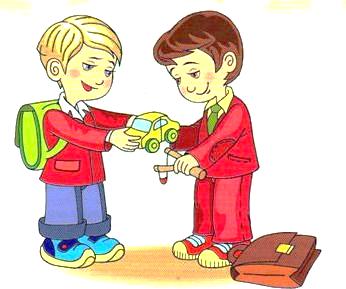 Датуме пишемо:27. 1. 2005 .20. 1. 2005. 27. I 2005.20. I 2005. 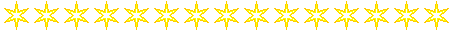 27. јануар 2005.20. јануар2005.